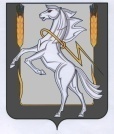 Совет депутатов Алишевского сельского поселенияСосновского муниципального района Челябинской областичетвертого созыва   Р Е Ш Е Н И Е от 25 декабря 2023 года № 150  «О бюджете Алишевского сельского поселения на 2024 годи на плановый период 2025 и 2026 годов»В соответствии с Бюджетным кодексом Российской Федерации, Федеральным законом «Об общих принципах организации местного самоуправления в Российской Федерации», Уставом Алишевского сельского поселения, Положением о бюджетном процессе в Алишевском сельском поселении, Совет депутатов Алишевского сельского поселенияРЕШАЕТ:Принять бюджет Алишевского сельского поселения на 2024 год и плановый период 2025 и 2026 годов.Статья 1. Основные характеристики бюджета Алишевского сельского поселения на 2024 год и на плановый период 2025 и 2026 годов. 1. Утвердить основные характеристики бюджета Алишевского сельского поселения на 2024 год:1) прогнозируемый общий объем доходов бюджета Алишевского сельского поселения в сумме 17 279 672,00  рублей, в том числе безвозмездные поступления от других бюджетов бюджетной системы Российской Федерации в сумме 9 627 172,00  рублей;2) общий объем расходов бюджета Алишевского сельского поселения в сумме 17 279 672,00  рублей;3) дефицит  бюджета Алишевского сельского поселения в сумме 0,0 рублей.2. Утвердить основные характеристики бюджета Алишевского сельского поселения на 2025 год и на 2026 год:1) прогнозируемый общий объем доходов бюджета Алишевского сельского поселения на 2025 год в сумме 11 100 908,00  рублей, в том числе безвозмездные поступления от других бюджетов бюджетной системы Российской Федерации в сумме 3 417 408,00  рублей; на 2026 год в сумме 11 179 302,00 рублей, в том числе безвозмездные поступления от других бюджетов бюджетной системы Российской Федерации в сумме 3 457 802,00 рублей;2) общий объем расходов бюджета Алишевского сельского поселения на 2025 год в сумме 11 100 908,00  рублей, в том числе условно утвержденные расходы в сумме 192 087,50 рублей;  на 2026 год в сумме 11 179 302,00 рублей, в том числе условно утвержденные расходы в сумме 386 075,00 рублей.Статья 2. Использование остатков средств бюджета Алишевского сельского поселения на 1 января 2024 года.Утвердить объем остатков средств бюджета Алишевского сельского  поселения на 1 января 2024 года в сумме 500 000,00  рублей, направляемых на покрытие временных кассовых разрывов, возникающих в ходе исполнения бюджета Алишевского сельского поселения в 2024 году.Статья 3. Нормативы доходов бюджета Алишевского сельского  поселения на 2024 год и на плановый период 2025 и 2026 годов. Установить, что в бюджет Алишевского сельского поселения на 2024 год и на плановый период 2025 и 2026 годов зачисляются доходы по нормативам доходов бюджета Алишевского сельского поселения на 2024 год и на плановый период 2025 и 2026 годов  согласно приложению 1. 	          Статья 4. Бюджетные ассигнования на 2024 год и на плановый период 2025 и 2026 годов.1. Утвердить общий объем бюджетных ассигнований на исполнение публичных нормативных обязательств бюджета Алишевского сельского поселения: на 2024 год в сумме 0,0 рублей, на 2025 год в сумме 0,0 рублей, на 2026 год в сумме 0,0 рублей.2. Утвердить:				1) распределение бюджетных ассигнований по разделам, подразделам, целевым статьям, группам  и подгруппам видов расходов классификации расходов бюджета Алишевского сельского поселения на 2024 год (далее - классификация расходов бюджетов) согласно приложению 2; на плановый период 2025 и 2026 годов согласно приложению 3;			2) ведомственную структуру расходов бюджета Алишевского сельского поселения на 2024 год согласно приложению 4, на плановый период 2025 и 2026 годов согласно приложению 5.	       Статья 5. Особенности исполнения бюджета Алишевского сельского поселения в 2024 году. 	1. Установить в соответствии с пунктом 3 Главы 32 раздела 4 решения Совета депутатов Алишевского сельского поселения от 24.12.2020 г. № 47 «О бюджетном процессе в Алишевском сельском поселении» следующие дополнительные основания для внесения в 2024 году изменения в показатели сводной бюджетной росписи бюджета Алишевского сельском поселения:1) изменение бюджетной классификации Российской Федерации, в том числе для отражения межбюджетных трансфертов;2) перераспределение администрацией Алишевского сельского поселения бюджетных ассигнований, предусмотренных в ведомственной структуре по соответствующим разделам по кодам классификации расходов бюджетов бюджетной системы Российской Федерации;3) поступление в доход бюджета в Алишевском сельском поселении средств, полученных  от добровольных пожертвований.			2. Установить, что доведение лимитов бюджетных обязательств на 2024 год и финансирование в 2024 году (в том числе формирование заявок на оплату расходов) осуществляется с учетом следующей приоритетности расходов:1) оплата труда и начисления на оплату труда;2) оплата коммунальных услуг и услуг связи;3) уплата  налогов и сборов.3. Доведение лимитов бюджетных обязательств на 2024 год по иным направлениям, не указанным в настоящей части, осуществляется в соответствии с распоряжениями Администрации Алишевского сельского поселения.Статья 6. Верхний предел муниципального внутреннего долга. Предельный объем муниципального долга. Предельный объем муниципальных заимствований.Установить верхний предел муниципального внутреннего долга бюджета Алишевского сельского поселения: на 1 января 2024 года в сумме 0,00 рублей, в том числе верхний предел долга по муниципальным гарантиям в сумме 0,0 тыс. рублей, на 1 января 2025 года в сумме 0,00 рублей, в том числе верхний предел долга по муниципальным гарантиям в сумме 0,0 тыс. рублей, на 1 января 2026 года в сумме 0,00 рублей, в том числе верхний предел долга по муниципальным гарантиям в сумме 0,0 тыс. рублей,Установить предельный объем муниципального долга бюджета Алишевского сельского поселения: на 2024 год в сумме 0,0  рублей,  на 2025 год в сумме 0,0  рублей,  на 2026 год в сумме 0,0  рублей.Установить предельный объем муниципальных заимствований, направляемых на финансирование дефицита местного бюджета,:  на 2024 год в сумме 0,0  рублей,  на 2025 год в сумме 0,0  рублей,  на 2026 год в сумме 0,0  рублей.Статья 7. Источники внутреннего финансирования дефицита бюджета Алишевского сельского поселения на 2024 год и на плановый период 2025 и 2026 годов. Утвердить источники внутреннего финансирования дефицита бюджета Алишевского сельского поселения на 2024 год согласно приложению 6 и на плановый период 2025 и 2026 годов согласно приложению 7.Статья 8. Программы муниципальных гарантий в валюте Российской Федерации, муниципальных внутренних и внешних заимствований.1. Утвердить Программу муниципальных гарантий в валюте Российской Федерации бюджета Алишевского сельского поселения на 2024 год согласно приложению 8 и на плановый период 2025 и 2026 годов согласно приложению 9.2.   Утвердить Программу муниципальных внутренних заимствований бюджета Алишевского сельского поселения на 2024 год согласно приложению 10 и на плановый период 2025 и 2026 годов согласно приложению 11. Статья 9. Межбюджетные трансферты, предоставляемые бюджету  Сосновского муниципального района из бюджета Алишевского сельского поселения.Утвердить общий объем   межбюджетных трансфертов, предоставляемых бюджету Сосновского муниципального района из бюджета Алишевского сельского поселения: на 2024 год в сумме  32 898,00  рублей, на 2025 год в сумме            0,00 рублей,  на 2026 год в сумме            0,00 рублей.Статья 10. Межбюджетные трансферты, предоставляемые бюджету Алишевского сельского поселения из бюджета Сосновского муниципального района в очередном финансовом году. Учесть в бюджете Алишевского сельского поселения в соответствии с Решением «О бюджете Сосновского муниципального района на 2024 год и на плановый период 2025 и 2026 годов»:     1. Учесть в бюджете Алишевского сельского поселения, выделенные из районного бюджета:1) субвенции: на 2024 год в сумме   395 564,00  рублей; на 2025 год в сумме   435 286,00 рублей, на 2026 год в сумме   475 680,00 рублей;2) дотации: на 2024 год в сумме              0,00  рублей, на 2025 год в сумме              0,00  рублей,  на 2026 год в сумме              0,00 рублей;3) субсидии:на 2024 год в сумме    461 808,00  рублей, на 2025 год в сумме     461 808,00  рублей,  на 2026 год в сумме     461 808,00 рублей;2. Учесть в бюджете Алишевского сельского поселения  иные межбюджетные трансферты, выделенные из районного бюджета в соответствии с заключенными Соглашениями о предоставлении межбюджетных трансфертов на осуществление части полномочий по решению вопросов местного значения: на 2024 год в сумме  8 769 800,00 рублей,  на 2025 год в сумме   2 520 314,00 рублей,  на 2026 год  в сумме  2 520 314,00 рублей.Статья 12. Вступление в силу настоящего решения.Настоящее решение вступает в силу с 01 января 2024 года.Направить настоящее Решение Главе Алишевского сельского поселения для подписания и опубликования.Председатель Совета депутатов                                     Глава Алишевского Алишевского сельского   поселения                          сельского поселения             ____________В.Г.Кузнецова                                      ________Б.М.Фахрисламов